внесЕНИЕ изменениЙ в извещение 
об осуществлении закупкиДля внесения изменений в извещение об осуществлении закупки необходимо сформировать соответствующее решение в РИС «АЦК-Госзаказ», выгрузить его в ЕИС 
и после проверки разместить.1. Формирование изменений в РИС «АЦК-Госзаказ» возможно только для решений 
на статусе «Размещен в ЕИС» путем выполнения действия «Перерегистрировать».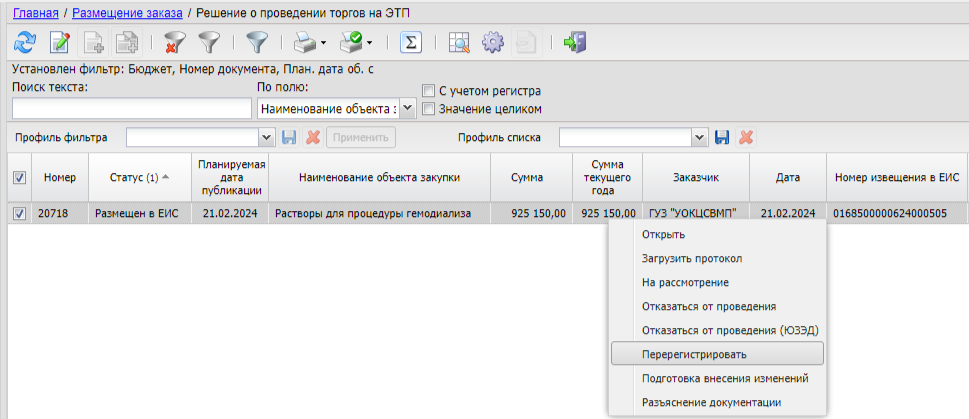 В результате выполнения данного действия создается копия решения 
на статусе «Отложен», в котором необходимо:- заполнить блок «Основание внесения изменений» на вкладке «Общая информация»;- скорректировать всю необходимую информацию в самом решении;- заменить те из приложенных документов, в которых вносились изменения;- продлить срок подачи заявок (в случае необходимости, согласно части 4 статьи 42).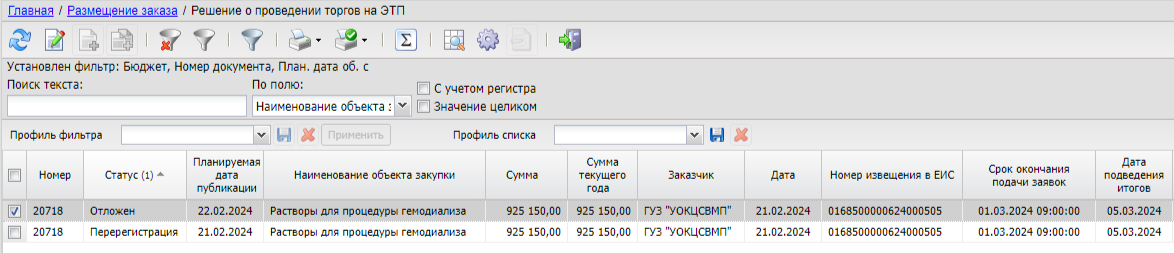 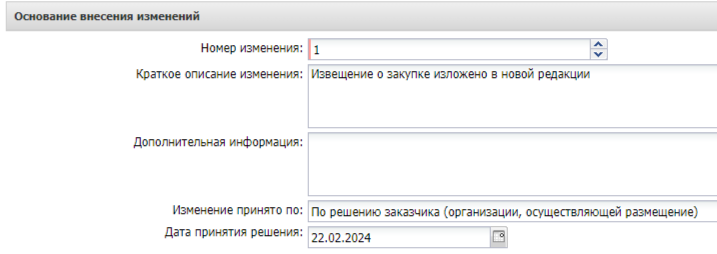 2. ВАЖНО: Изменение информации, содержащейся во вкладке «Спецификация» (наименование, единица измерения, характеристики, количество, код позиции) возможно только через изменение Заявки на закупку. Сделать это непосредственно в Решении 
о закупке невозможно. Для изменения этой информации после выполнения действия «Перерегистрировать» необходимо в решении со статусом «Отложен» на вкладке «Общая информация» в блоке «Заявки и Заказчики» исключить из решения заявку на закупку выполнением действий «Удалить» и «Применить». Далее Заявку на закупку на статусе «Принят организатором» необходимо довести 
до статуса «Отложен» и на вкладке «Спецификация» изменить нужную информацию (например, наименование товара, характеристики и т.п.). После этого отредактированную заявку нужно довести снова до статуса «Принят организатором».Далее в Решение о закупке на статусе «Отложен» необходимо включить отредактированную Заявку на закупку со статусом «Принят организатором» (вкладка «Общая информация», блок «Заявки и Заказчики» выполнением действий «Создать» (выбор заявки по номеру) и «Применить». После выполнения данных операций информация в Решении о закупке обновится с учетом произведенных изменений спецификации в Заявке на закупку.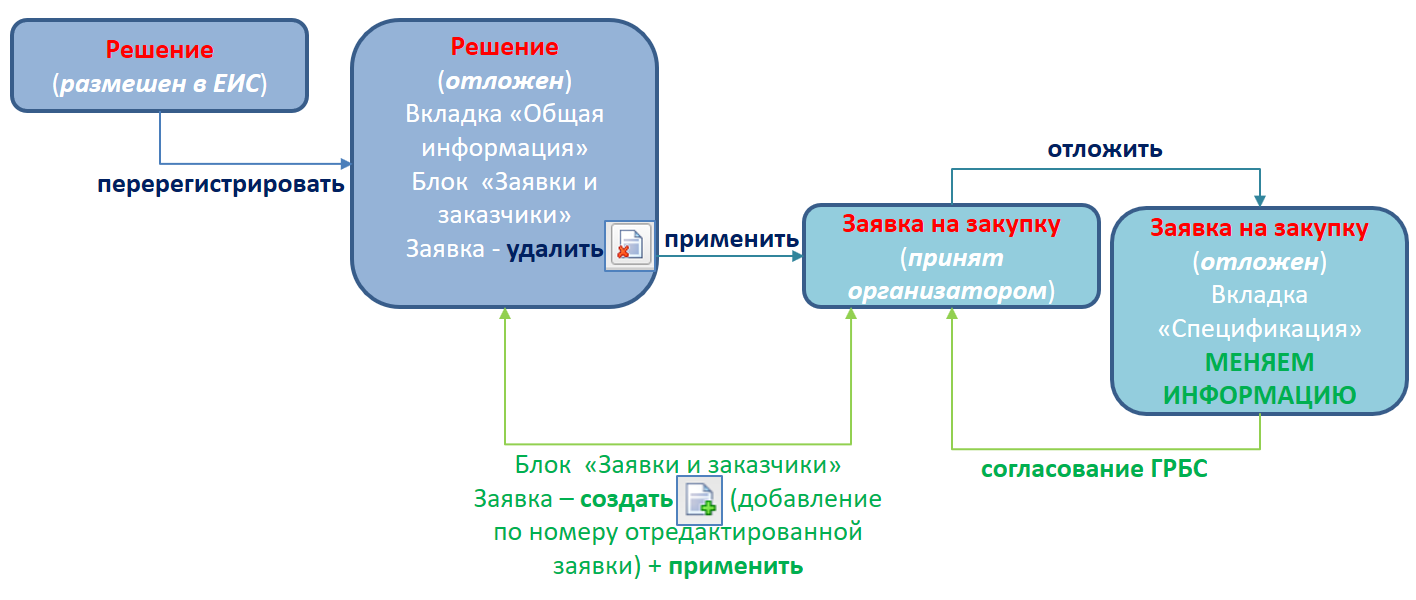 Остальные действия по внесению изменений выполняются согласно настоящей инструкции. 3. После того, как все изменения в Решении осуществлены, необходимо обработать Решение и выгрузить его в ЕИС (изменение по статусам: «Отложен» -> «Экспертиза» -> «Ожидание выгрузки в ЕИС» -> «Загружен в ЕИС»).Исправить в ЕИС выгруженные изменения извещения и приложенные файлы невозможно. При обнаружении ошибок в изменениях необходимо вернуть решение в работу 
в РИС «АЦК-Госзаказ», исправить необходимую информацию и выгрузить изменение извещения в ЕИС повторно.Выгружаются изменения в документы соответствующей закупки (Реестр закупок 
в личном кабинете пользователя ЕИС).4. В ЕИС Изменение извещения о проведении закупки подписывается усиленной электронной подписью лица, имеющего право действовать от имени заказчика, 
и размещается.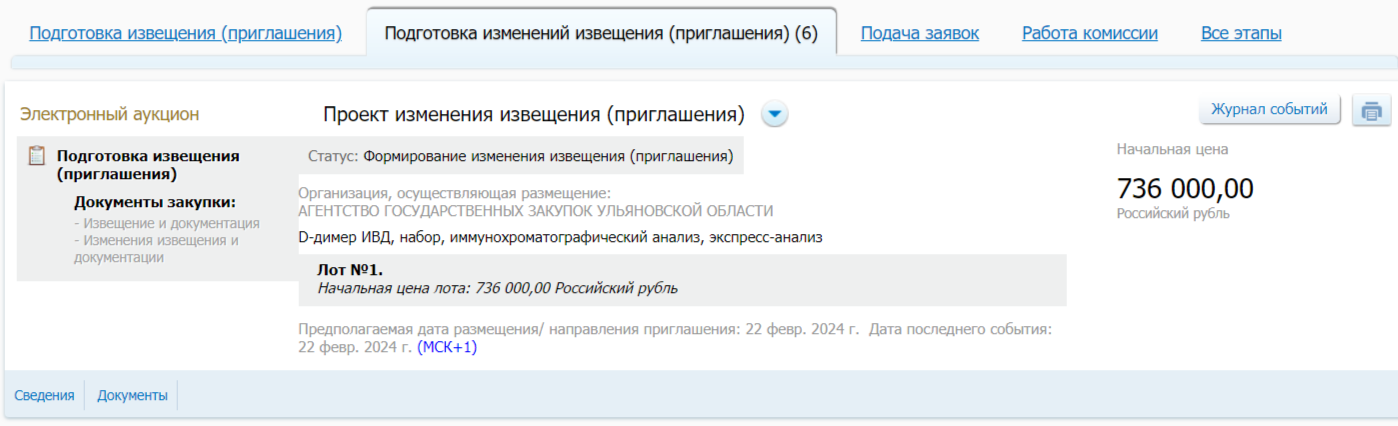 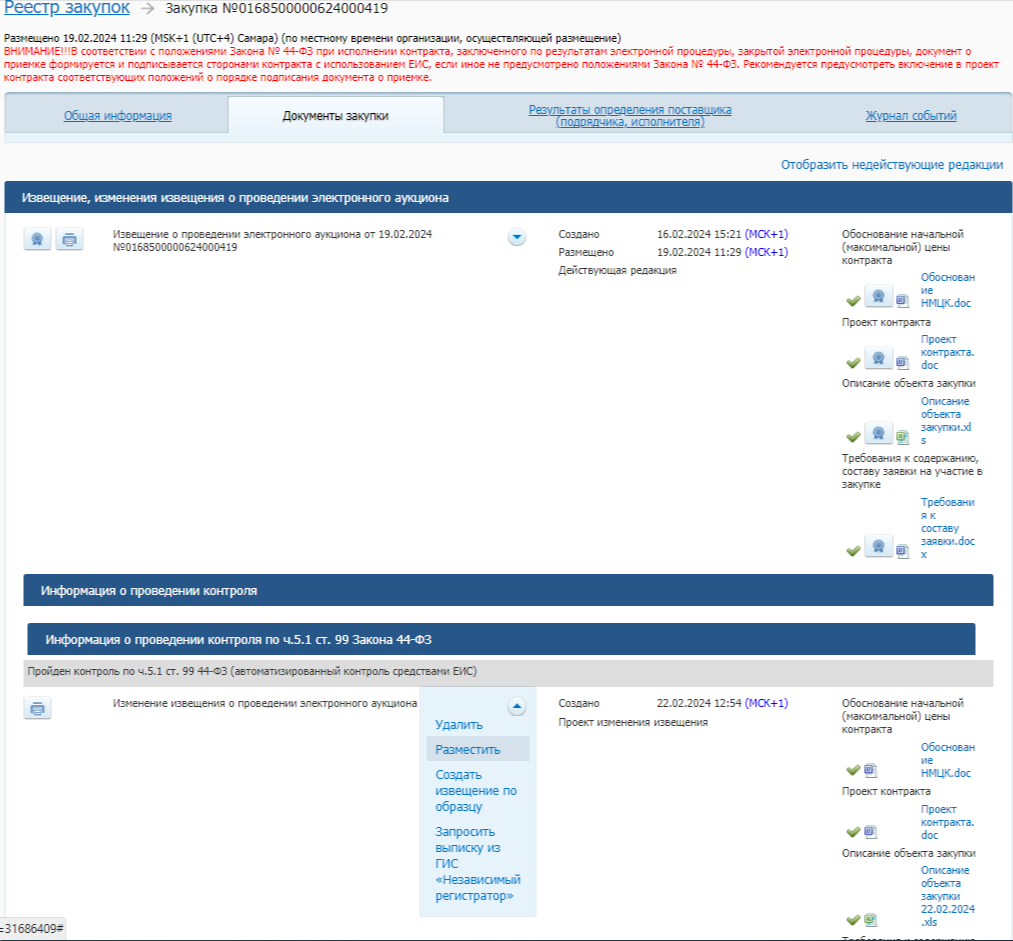 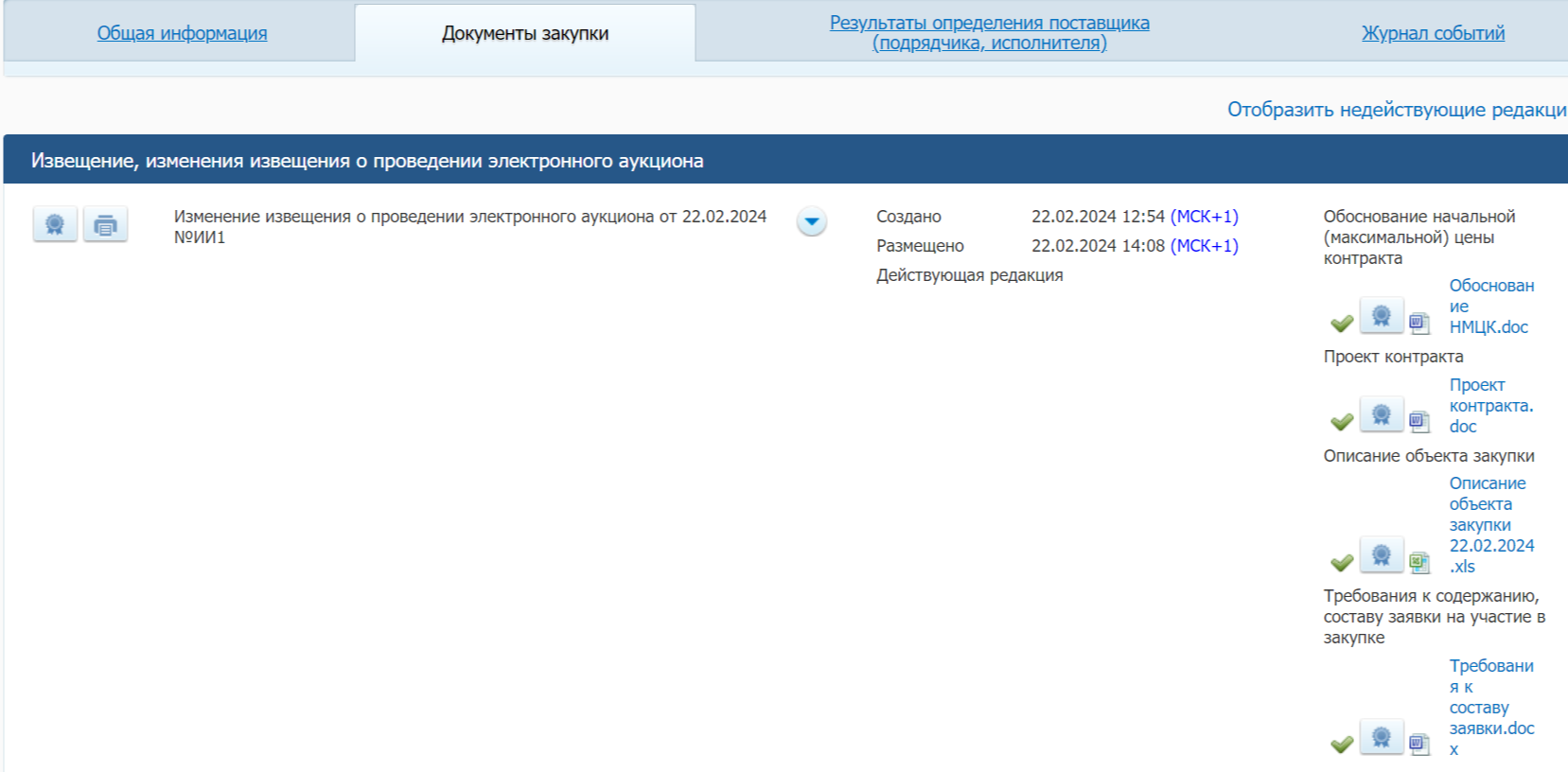 